Name: _____________________________________________________ Date: ______________ Period: _____American Revolution Crossword PuzzleDirections: Using the key terms in your notes and textbook, complete the following crossword puzzle. 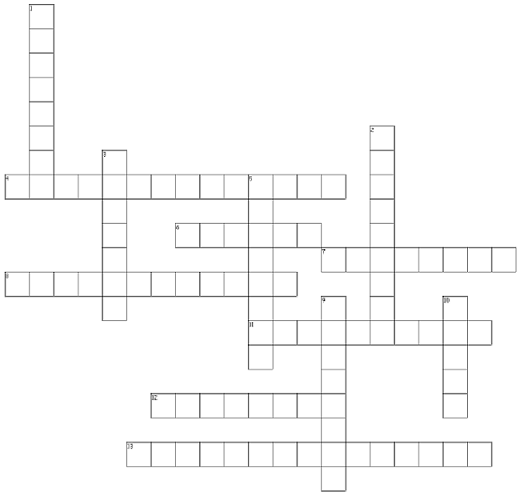 Across4. Parliament has complete control over American colonies6. King of England during American Revolution7. American won battle that persuaded France to help8. First 10 amendments11. First President of the U.S.A.12. "No taxation without representation"13. Power is divided between the federal government and the statesDown1. He influenced U.S. 1st amendment, Freedom of Speech2. Wrote the Declaration of Independence3. Constitutional Convention's floor leader5. Location of British surrender to American soldiers9. Number of colonies10. Beliefs in natural rights directly influenced the U.S. Constitution